Profile promotorów – sekcja rosyjska – 2024/2025prace licencjackiedr Joanna Piotrowska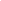 